오뜨 올로제리를 새로운 경지로 끌어올리는DEFY EXTREME DOUBLE TOURBILLON제니스가 DEFY Extreme 라인을 통해 두 개의 독립적인 뚜르비옹 메커니즘을 갖춘 가장 정교하고 진보된 크로노그래프 무브먼트를 선보입니다. 이번 출시를 통해 제니스는 크로노그래프의 마스터로서의 지위를 더욱 공고히 할 것입니다. 특별한 0.01초 고진동 크로노그래프가 탑재된 시계는 두 개의 레퍼런스로 연속 생산되며 DEFY Extreme의 핵심 컬렉션을 눈부시게 빛냅니다.DEFY Extreme Double Tourbillon은 제니스가 추구하는 혁신적인 오뜨 올로제리의 정수를 구현합니다. 엘 프리메로와 함께 시작된 고진동 오토매틱 크로노그래프는 지난 50년간 혁신과 발전을 거듭하며 정밀한 크로노그래프의 진정한 발전을 이끌어 왔습니다. 그 어떤 크로노그래프 무브먼트와도 다른 구조를 갖춘 이 무브먼트는 60초에 1회 회전하는 타임키핑 뚜르비옹, 그리고 사상 가장 빠른 뚜르비옹이자 시간당 360,000회라는 경이로운 진동수로 박동하는 유일한 0.01초 크로노그래프로서 5초에 1회 회전하는 크로노그래프 뚜르비옹 등 총 두 개의 독립적인 뚜르비옹을 갖추고 있습니다.견고함과 내구성을 고려하여 정교하고 복잡한 무브먼트를 장착할 수 있도록 제작된 DEFY Extreme Double Tourbillon은 너비 45mm의 탄탄하고 각진 디자인이 돋보이는 2가지 버전의 케이스로 만나볼 수 있습니다. 브레이슬릿을 포함해 시계 전체에 티타늄 소재를 사용한 첫 번째 버전은 새틴 브러싱, 폴리싱, 매트한 마감을 적용한 표면이 돋보이며, 두 번째 버전은 카본 파이버 소재와 샌드블래스트 처리된 12개의 면으로 이루어진 로즈 골드 베젤과 푸셔 부분, 그리고 질감을 살린 블루 러버 스트랩 조합으로 출시됩니다. 크로노그래프 카운터와 틴트 처리된 투명 사파이어 디테일을 갖춘 오픈 다이얼을 통해 혁신적인 무브먼트와 두 개의 뚜르비옹 메커니즘이 탑재된 별 모양의 케이지를 감상할 수 있습니다.시계는 또한 무브먼트의 탁월한 성능과 모던한 구조 외에도 시선을 사로잡는 또 다른 요소를 선보입니다. 제니스가 최근 발표한 오뜨 올로제리 제품의 시그니처와도 같은 무브먼트의 장식 디테일은 보다 모던하고 대조적인 디자인으로 미래지향적인 매력을 한층 배가시킵니다. 먼저, 새틴 브러싱 처리된 오픈 디자인의 무브먼트 브릿지는 블랙 PVD 코팅 처리되어 있습니다. 또한 브릿지의 가장자리에는 로즈 골드 컬러로 포인트를 더하여 전통적인 워치메이킹 장식 기법을 기반으로 브릿지의 기하학적인 형태를 고스란히 드러냅니다.DEFY Extreme Double Tourbillon은 전 세계 제니스 오프라인 및 온라인 부티크와 공식 리테일러를 통해 만나볼 수 있습니다.제니스: 꿈을 향한 도전.제니스는 어려움을 극복하고 꿈을 추구하며 이를 이뤄내는 모든 이들에게 영감을 선사하고자 합니다. 1865년 설립 이후 제니스는 최초의 수직 통합형 스위스 시계 매뉴팩처로 자리 잡았으며, 제니스 시계는 영국해협 횡단 비행으로 역사의 한 페이지를 장식한 루이 블레리오(Louis Blériot)부터 성층권 자유낙하 기록을 세운 펠릭스 바움가트너(Felix Baumgartner)에 이르기까지 큰 꿈을 꾸며 불가능을 이루기 위해 노력해온 특별한 인물들과 함께해왔습니다. 제니스는 또한 여성들이 자신의 경험을 공유하고 다른 사람들이 꿈을 이룰 수 있도록 영감을 불어넣는 드림허스(DREAMHERS) 플랫폼을 마련해 선구적인 여성들의 업적을 기념하고 그들에게 주목합니다.혁신의 별을 따라 전진하는 제니스는 모든 시계에 인하우스 방식으로 자체 개발 및 제작한 무브먼트를 사용합니다. 제니스는 1969년 세계 최초의 오토매틱 크로노그래프 칼리버인 엘 프리메로를 출시했으며, 계속해서 0.1초까지 측정 가능한 Chronomaster 컬렉션과 0.01초의 정밀성을 갖춘 DEFY 컬렉션을 통해 정밀한 고진동 분야에 대한 전문성이 고스란히 드러나는 시간 측정 역량을 드러냈습니다. 혁신은 곧 책임을 의미합니다. 제니스 HORIZ-ON 이니셔티브는 포용성과 다양성, 지속 가능성, 직원의 복리 후생이라는 세 가지 헌신을 약속합니다. 제니스는 1865년부터 지금까지 새로운 차원을 향한 열정적인 도전과 함께 스위스 워치메이킹의 미래를 만들어 가고 있습니다. 지금, 바로 나만의 꿈을 향해 손을 뻗을 시간입니다.DEFY EXTREME DOUBLE TOURBILLON레퍼런스: 12.9100.9020/78.I200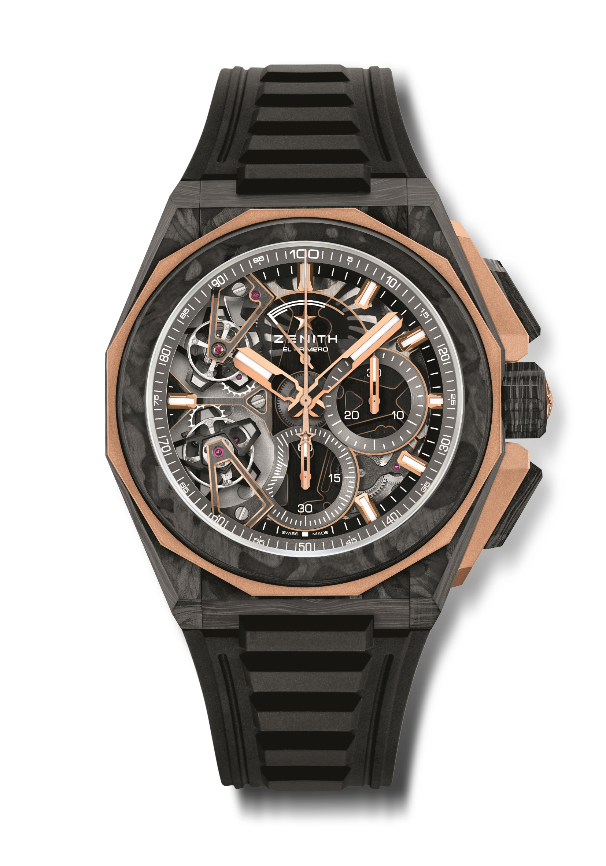 핵심 사항: 0.01초 더블 뚜르비옹. 크로노그래프 무브먼트. 시계용 뚜르비옹 이스케이프먼트 1개(시간당 36,000회 - 5Hz), 크로노그래프용 뚜르비옹 이스케이프먼트 1개(시간당 360,000회 - 50Hz). 제니스만의 시그니처인 초당 1회 회전수의 역동적인 성능(크로노 핸즈용). 크로노미터 인증. 스트랩 2개 포함: 벨크로 스트랩 2개(카본 효과 & 코듀라 효과)무브먼트: 엘 프리메로 9020파워 리저브: 시계 최소 50시간 / 크로노그래프 최소 50분기능: 중앙에 위치한 아워 및 미닛 핸즈. 더블 뚜르비옹. 시계용 이스케이프먼트 1개(시간당 36,000회/5Hz - 케이지는 60초에 1회 회전). 크로노그래프용 이스케이프먼트 1개(시간당 360,000회/50Hz– 케이지는 5초에 1회 회전). 0.01초 크로노그래프:  - 1초에 1회 회전하는 센트럴 크로노그래프 핸드- 3시 방향에 위치한 30분 카운터- 6시 방향에 위치한 60초 카운터- 12시 방향에 위치한 크로노그래프 파워 리저브 인디케이션마감: 새틴 마감 처리된 스페셜 로터가격 79,000소재: 블랙 카본 & 18캐럿 로즈 골드방수: 20ATM 다이얼: 오픈워크케이스: 45mm아워 마커: 골드 도금, 각면 처리 및 슈퍼 루미노바 SLN C1 코팅 [아워 마커]핸즈: 골드 도금, 각면 처리 및 슈퍼 루미노바 SLN C1 코팅 [핸드]스트랩 & 버클: 마이크로블래스트 처리된 티타늄 트리플 폴딩 클래스프가 장착된 블랙 러버DEFY EXTREME DOUBLE TOURBILLON레퍼런스: 95.9100.9020/78.I001핵심 사항: 0.01초 더블 뚜르비옹. 크로노그래프 무브먼트. 시계용 뚜르비옹 이스케이프먼트 1개(시간당 36,000회 - 5Hz), 크로노그래프용 뚜르비옹 이스케이프먼트 1개(시간당 360,000회 - 50Hz). 제니스만의 시그니처인 초당 1회 회전수의 역동적인 성능(크로노 핸즈용). 크로노미터 인증. 스트랩 2개 포함: 폴딩 버클이 장착된 러버 스트랩 1개 & 벨크로 스트랩 1개.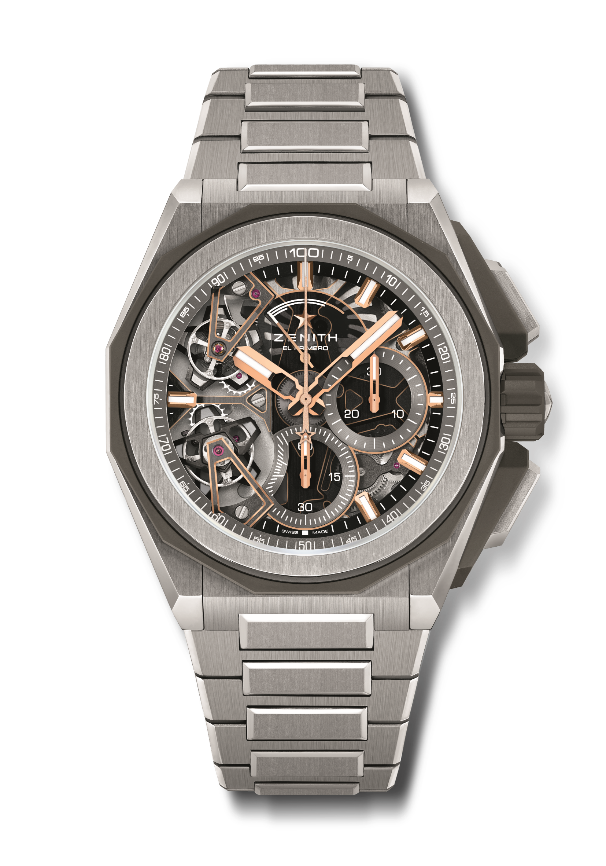 무브먼트: 엘 프리메로 9020파워 리저브: 시계 최소 50시간 / 크로노그래프 최소 50분기능: 중앙에 위치한 아워 및 미닛 핸즈. 더블 뚜르비옹. 시계용 이스케이프먼트 1개(시간당 36,000회/5Hz - 케이지는 60초에 1회 회전). 크로노그래프용 이스케이프먼트 1개(시간당 360,000회/50Hz– 케이지는 5초에 1회 회전). 0.01초 크로노그래프:  - 1초에 1회 회전하는 센트럴 크로노그래프 핸드- 3시 방향에 위치한 30분 카운터- 6시 방향에 위치한 60초 카운터- 12시 방향에 위치한 크로노그래프 파워 리저브 인디케이션마감: 새틴 마감 처리된 스페셜 로터가격 69000소재: 브러싱 처리된 티타늄방수: 20ATM 다이얼: 오픈워크케이스: 45mm아워 마커: 골드 도금, 각면 처리 및 슈퍼 루미노바 SLN C1 코팅 [아워 마커]핸즈: 골드 도금, 각면 처리 및 슈퍼 루미노바 SLN C1 코팅 [핸드]브레이슬릿 & 버클: 티타늄 폴딩 클래스프가 장착된 티타늄 브레이슬릿